Evaluatieformulier 
van de evacuatieoefening van erfgoed (2)GegevensDatum:Tijd:Namen van deelnemers aan de oefening:Naam observant:Functie observant:    restaurateur -  vrijwilliger - personeel -   andere functie: Contactinformatie observant: Naam evacuatieverantwoordelijke:Bijlagen: schetsen – documenten – foto's – andere:              Chronologie van de ingrepen Vul voor elke actie een tijdsaanduiding in en opmerkingen bij de uitvoering.Alarmeer: Veiligheid eerst:Verdere acties wanneer de locatie veilig is:Zet een crisiscentrum op:Stabiliseer het gebouw:Documentatie/schade evaluatie:Bescherm/recupereer:Prioriteiten bij herstel:Evacuatie erfgoed:Reddingstechnieken algemeen:Reddingstechnieken specifieke materialen:Evaluatie van de noodsituatieWelk type noodsituatie is het?  Wat is de oorzaak?  (bv. water, brand, structurele gebreken,…) en wat  is de impact van de schade? Waar situeert zich de schade (bv. kamer, collectie, meubilair, kantoor) Kunnen de medewerkers de situatie in het begin beheersen? Is het veilig het gebouw/de ruimte binnen te treden? Indien neen, wat is nodig om de ruimte veilig te maken? Is de noodsituatie juist ingeschat : veiligheidsmaatregelen, gebruik persoonlijke beschermingsmaatregelen, veiligheid erfgoed,…Wie ontdekte en alarmeerde over de situatie? Is de procedure juist gevolgd? Hoe lang was de collectie beschadigd? Welke zijn de actiepunten in chronologische volgorde?  Zijn alle stappen van de procedure chronologisch gevolgd? (zie      
  de chronologie van de ingrepen hierboven)    Is een ingreep nodig om de ruimte te reinigen of beveiligen 
   vooraleer de collectie kan worden bereikt?   Was de reddingswerkruimte geschikt?   Was er nood aan materiaal dat niet klaar lag?   Was er voldoende informatie en vooropleiding om de procedure 
  goed te laten verlopen?  Verliep de taakverdeling goed?  Andere meldingen?Een bijdrage van: Anne-Cathérine Olbrechts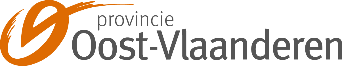 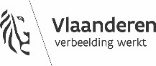 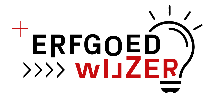 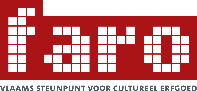 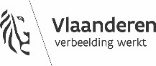 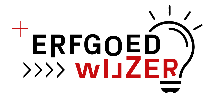 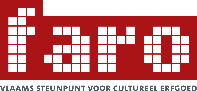 Update: augustus 2020Deze bijdrage is een onderdeel van FARO’s Erfgoedwijzer, een online platform boordevol praktijkkennis, kunde en inzichten over cultureel erfgoed. Tal van handige modules, praktische tools en tips bieden u informatie en inspiratie bij uw dagelijkse cultureel-erfgoedpraktijk. Meer info: www.erfgoedwijzer.be.V.U. Olga Van Oost, FARO. Vlaams steunpunt voor cultureel erfgoed vzw, Priemstraat 51, 1000 Brussel